MESSEN WELTWEIT 2018Von Shanghai bis nach Orlando: bielomatik weltweit unterwegs.    Global mit seinen Kunststoffschweiß-Systemen präsent zu sein, ist dem Neuffener Maschinenbauer bielomatik sehr wichtig. Darum nutzt das Unternehmen auch oft und gerne die Chance, sich dem internationalen Fachpublikum zu präsentieren.Das Frühjahr von bielomatik war in diesem Jahr geprägt von Messen auf der ganzen Welt – von Shanghai über Orlando und Mailand bis nach Posen. Eine perfekte Möglichkeit für das Unternehmen, seine internationale Aufstellung unter Beweis zu stellen. Vor allem in die USA und nach China hat bielomatik eine starke Bindung, da dort in den Standorten vor Ort auch Maschinen gebaut werden. Damit können nicht nur kurze Liefer-, Reaktions- und Servicezeiten garantiert werden, sondern auch länderspezifische Vorschriften und Kundenwünsche einfacher eingehalten werden.  China: Wachstumstreiber der internationalen KunststoffindustrieDas Land der Superlative bleibt weiterhin ein wichtiger Partner in der Kunststoffindustrie und besonders im automobilen Leichtbau der Elektromobilität sind sie einflussreiche Antreiber. Grund genug für bielomatik, die CHINAPLAS in Shanghai zu besuchen, die in diesem Jahr in neuer Location größer als je zuvor war. Auf einer Fläche von 340.000 Quadratmetern präsentierten mehr als 4000 Aussteller ihre Produkte und Lösungen – mittendrin bielomatik. Schwerpunkte waren smarte Produktion, innovative Materialien sowie grüne Lösungen.Volltreffer für die USA: Weltneuheit Turn2Weld und Alternatives Gas-Konvektions-Schweißen Auf der NPE in Orlando, einer der weltweit größten Fachmessen für Kunststoffe und Kunststofftechnik, präsentierte das Unternehmen erstmals in den USA seine neuartige Technik LasIR Turn2Weld. Dieses exklusive Verfahren arbeitet mittels des Zweistufen-Laserschweißens.  Lasertransparente Kunststoffe, eine spezielle Teilegestaltung für das Durchstrahlen und unterschiedliche Absorptionsverhalten werden mit dieser Technologie überflüssig.  Als weiteres Messe-Highlight stellte bielomatik eine Heißgasschweißmaschine vor. Letztere wurde in USA eigens für den amerikanischen Markt entwickelt. Die Verwendung eines primären Energieträgers macht die Technik effizient, wirtschaftlich und nachhaltig.Anschließend ging es für bielomatik Ende Mai weiter nach Mailand auf die PLAST und Anfang Juni nach Polen. In Posen fand die ITM, die internationale Messe für Innovationen, Technologien und Maschinen, unter dem Motto „Towards Industry 4.0“ statt.    Alle Messe- und Veranstaltungs-Termine von bielomatik auf: bielomatik.de/news/messen bielomatik Leuze GmbH + Co. KG                                  Daimlerstraße 6-10 72639 Neuffen Phone: 07025 / 12-0 www.bielomatik.deFragen, Belege / Links bitte an:Andrea RallMarketing - Kommunikation - Messe Phone: 07025 / 12-389 Andrea.Rall@bielomatik.de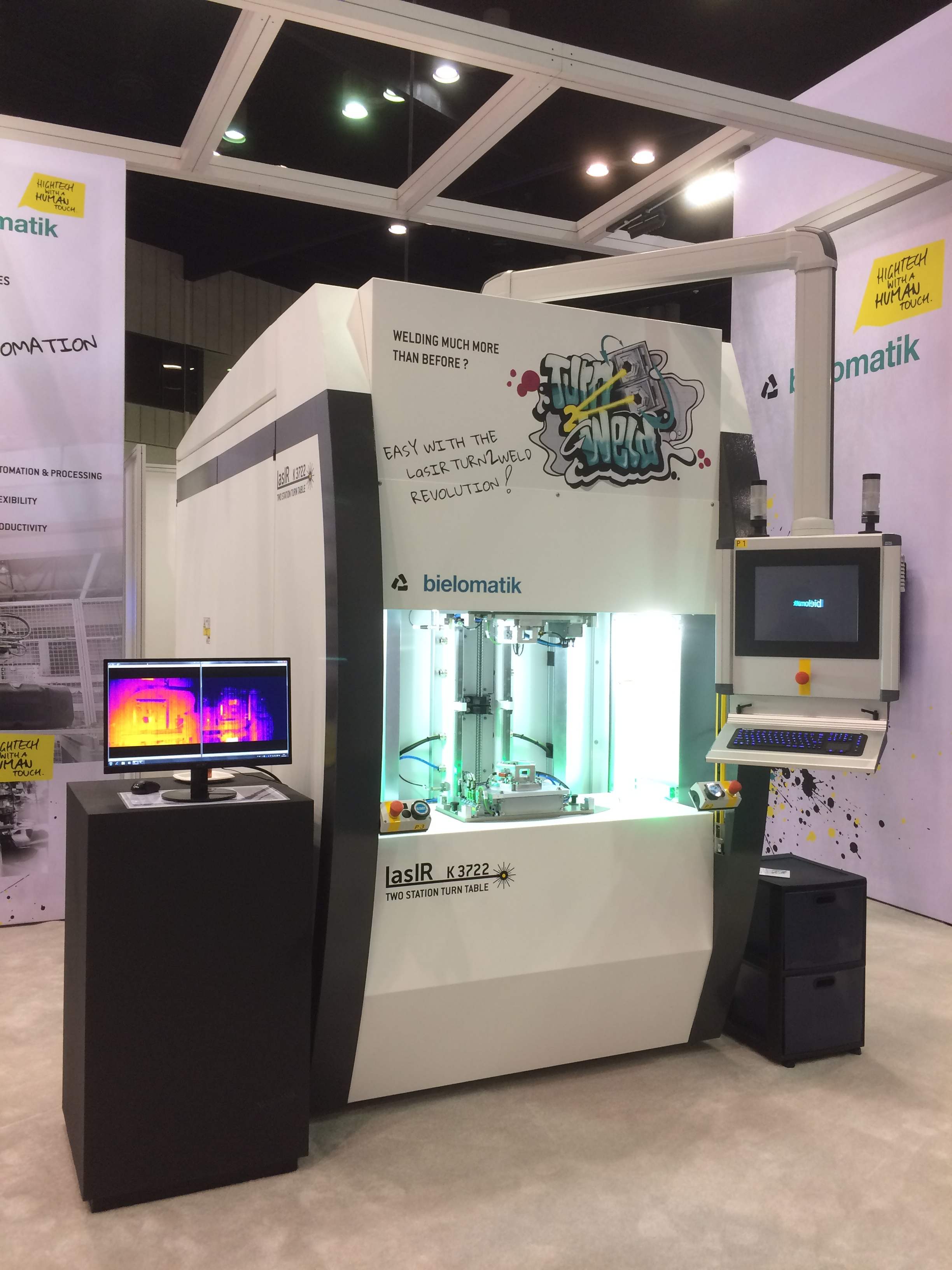 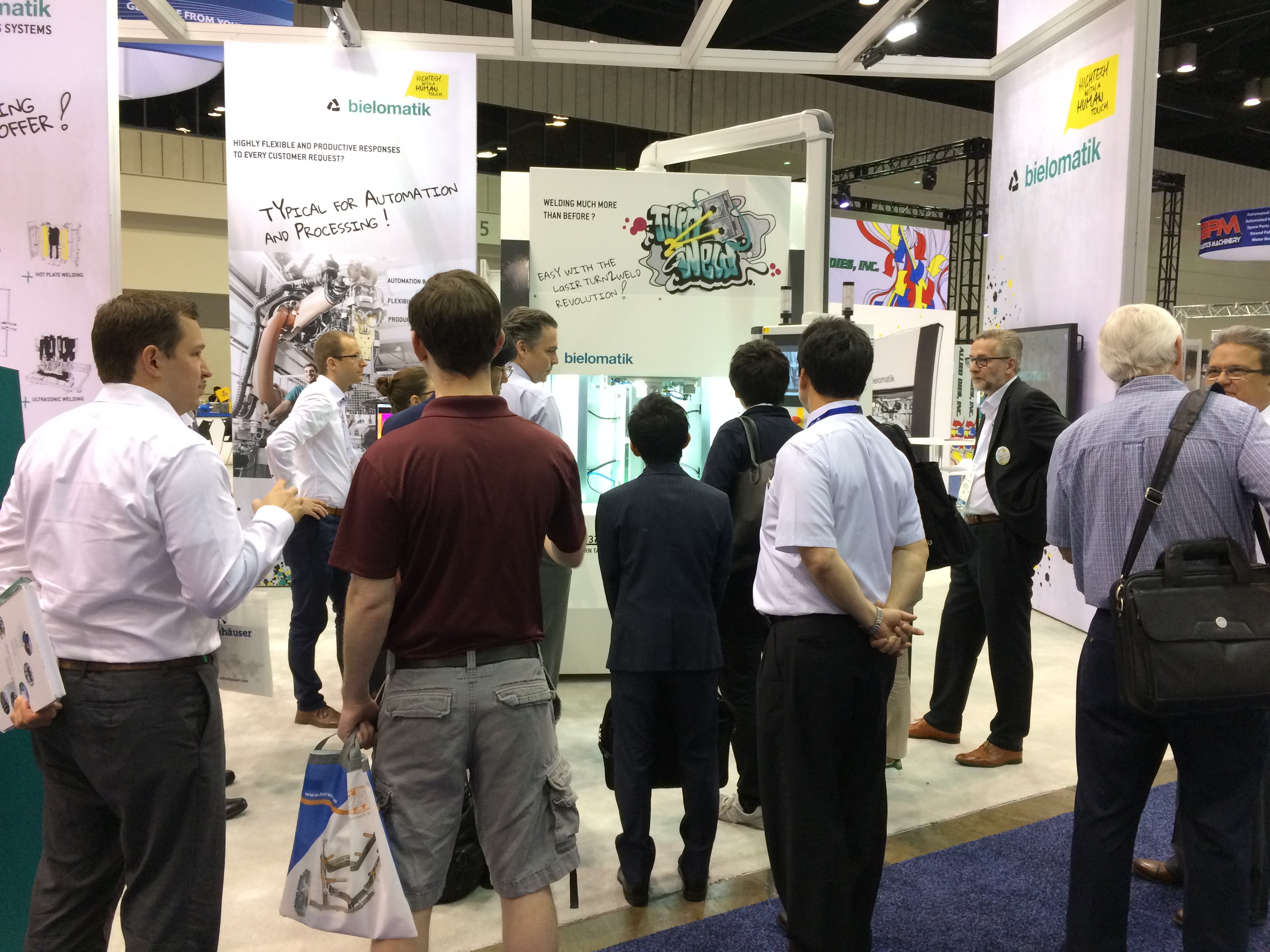 